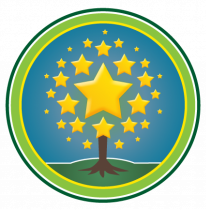 Hardwick Green Primary AcademyReception Long Term Plan 2023-24 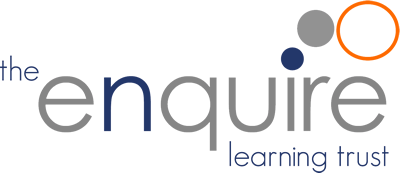 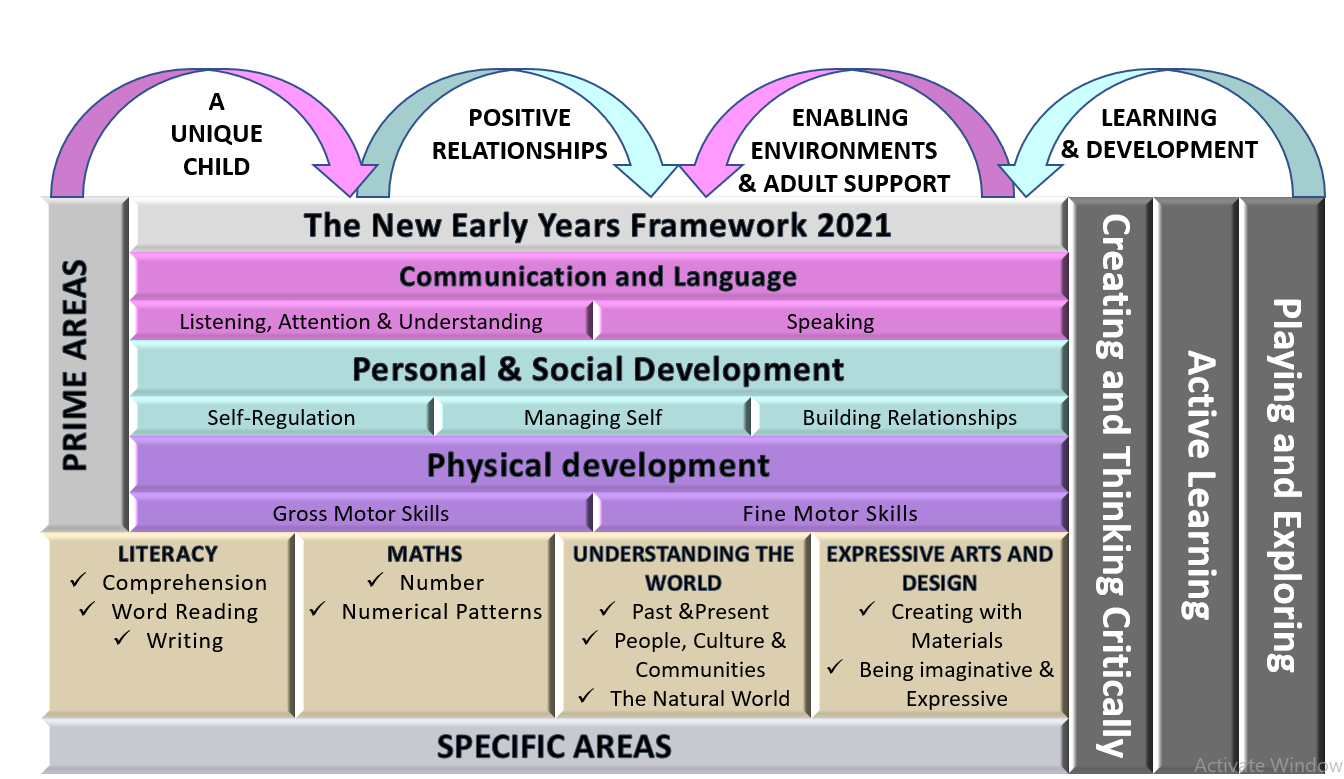 At Hardwick Green Primary Academy we offer a curriculum rich in wonder and memorable experiences. We work hard to provide a stimulating environment that provides exciting opportunities, promotes challenge, exploration, adventure and a real love of learning. It is our intent that all children develop physically, verbally, cognitively and emotionally in an environment which values all cultures, communities and people. We aim for our children to be confident and independent, to believe in themselves and interact positively with others.Early Learning GoalsReception LTP 23-24Autumn 1(7.5 weeks)Autumn 2(6.5 weeks)Spring 1(6 weeks)Spring 2(5 weeks)Summer 1(6 weeks)Summer 2(7.5 weeks)Characteristics of Effective LearningPlaying and exploring: Children investigate and experience things, and ‘have a go’. Children who actively participate in their own play develop a larger store of information and experiences to draw on which positively supports their learningActive learning: Children concentrate and keep on trying if they encounter difficulties. They are proud of their own achievements. For children to develop into self-regulating, lifelong learners they are required to take ownership, accept challenges and learn persistence.Creating and thinking critically: Children develop their own ideas and make links between these ideas. They think flexibly and rationally, drawing on previous experiences which help them to solve problems and reach conclusions.Playing and exploring: Children investigate and experience things, and ‘have a go’. Children who actively participate in their own play develop a larger store of information and experiences to draw on which positively supports their learningActive learning: Children concentrate and keep on trying if they encounter difficulties. They are proud of their own achievements. For children to develop into self-regulating, lifelong learners they are required to take ownership, accept challenges and learn persistence.Creating and thinking critically: Children develop their own ideas and make links between these ideas. They think flexibly and rationally, drawing on previous experiences which help them to solve problems and reach conclusions.Playing and exploring: Children investigate and experience things, and ‘have a go’. Children who actively participate in their own play develop a larger store of information and experiences to draw on which positively supports their learningActive learning: Children concentrate and keep on trying if they encounter difficulties. They are proud of their own achievements. For children to develop into self-regulating, lifelong learners they are required to take ownership, accept challenges and learn persistence.Creating and thinking critically: Children develop their own ideas and make links between these ideas. They think flexibly and rationally, drawing on previous experiences which help them to solve problems and reach conclusions.Playing and exploring: Children investigate and experience things, and ‘have a go’. Children who actively participate in their own play develop a larger store of information and experiences to draw on which positively supports their learningActive learning: Children concentrate and keep on trying if they encounter difficulties. They are proud of their own achievements. For children to develop into self-regulating, lifelong learners they are required to take ownership, accept challenges and learn persistence.Creating and thinking critically: Children develop their own ideas and make links between these ideas. They think flexibly and rationally, drawing on previous experiences which help them to solve problems and reach conclusions.Playing and exploring: Children investigate and experience things, and ‘have a go’. Children who actively participate in their own play develop a larger store of information and experiences to draw on which positively supports their learningActive learning: Children concentrate and keep on trying if they encounter difficulties. They are proud of their own achievements. For children to develop into self-regulating, lifelong learners they are required to take ownership, accept challenges and learn persistence.Creating and thinking critically: Children develop their own ideas and make links between these ideas. They think flexibly and rationally, drawing on previous experiences which help them to solve problems and reach conclusions.Playing and exploring: Children investigate and experience things, and ‘have a go’. Children who actively participate in their own play develop a larger store of information and experiences to draw on which positively supports their learningActive learning: Children concentrate and keep on trying if they encounter difficulties. They are proud of their own achievements. For children to develop into self-regulating, lifelong learners they are required to take ownership, accept challenges and learn persistence.Creating and thinking critically: Children develop their own ideas and make links between these ideas. They think flexibly and rationally, drawing on previous experiences which help them to solve problems and reach conclusions.Overarching PrinciplesUnique Child: Every child is unique and has the potential to be resilient, capable, confident and self-assured.Positive Relationships: Children flourish with warm, strong & positive partnerships between all staff and parents/carers. This promotes independence across the EYFS curriculum.Enabling environments: Children learn and develop well in safe and secure environments where routines are established and where adults respond to their individual needs and passions and help them to build upon their learning over time.Learning and Development: Children develop and learn at different rates. We must be aware of children who need greater support than others.Play: At Hardwick Green Primary Academy we understand that play is an integral part of learning and this is at the heart of our early years curriculum. We believe that the correct mix of adult directed and uninterrupted child initiated play ensures the best outcomes for pupils. Warm and positive relationships between staff and children, consistent routines and strong relationships with parents are key. We recognise the crucial role that early year’s education has to play in providing firm foundations upon which the rest of a child’s education is successfully based.Unique Child: Every child is unique and has the potential to be resilient, capable, confident and self-assured.Positive Relationships: Children flourish with warm, strong & positive partnerships between all staff and parents/carers. This promotes independence across the EYFS curriculum.Enabling environments: Children learn and develop well in safe and secure environments where routines are established and where adults respond to their individual needs and passions and help them to build upon their learning over time.Learning and Development: Children develop and learn at different rates. We must be aware of children who need greater support than others.Play: At Hardwick Green Primary Academy we understand that play is an integral part of learning and this is at the heart of our early years curriculum. We believe that the correct mix of adult directed and uninterrupted child initiated play ensures the best outcomes for pupils. Warm and positive relationships between staff and children, consistent routines and strong relationships with parents are key. We recognise the crucial role that early year’s education has to play in providing firm foundations upon which the rest of a child’s education is successfully based.Unique Child: Every child is unique and has the potential to be resilient, capable, confident and self-assured.Positive Relationships: Children flourish with warm, strong & positive partnerships between all staff and parents/carers. This promotes independence across the EYFS curriculum.Enabling environments: Children learn and develop well in safe and secure environments where routines are established and where adults respond to their individual needs and passions and help them to build upon their learning over time.Learning and Development: Children develop and learn at different rates. We must be aware of children who need greater support than others.Play: At Hardwick Green Primary Academy we understand that play is an integral part of learning and this is at the heart of our early years curriculum. We believe that the correct mix of adult directed and uninterrupted child initiated play ensures the best outcomes for pupils. Warm and positive relationships between staff and children, consistent routines and strong relationships with parents are key. We recognise the crucial role that early year’s education has to play in providing firm foundations upon which the rest of a child’s education is successfully based.Unique Child: Every child is unique and has the potential to be resilient, capable, confident and self-assured.Positive Relationships: Children flourish with warm, strong & positive partnerships between all staff and parents/carers. This promotes independence across the EYFS curriculum.Enabling environments: Children learn and develop well in safe and secure environments where routines are established and where adults respond to their individual needs and passions and help them to build upon their learning over time.Learning and Development: Children develop and learn at different rates. We must be aware of children who need greater support than others.Play: At Hardwick Green Primary Academy we understand that play is an integral part of learning and this is at the heart of our early years curriculum. We believe that the correct mix of adult directed and uninterrupted child initiated play ensures the best outcomes for pupils. Warm and positive relationships between staff and children, consistent routines and strong relationships with parents are key. We recognise the crucial role that early year’s education has to play in providing firm foundations upon which the rest of a child’s education is successfully based.Unique Child: Every child is unique and has the potential to be resilient, capable, confident and self-assured.Positive Relationships: Children flourish with warm, strong & positive partnerships between all staff and parents/carers. This promotes independence across the EYFS curriculum.Enabling environments: Children learn and develop well in safe and secure environments where routines are established and where adults respond to their individual needs and passions and help them to build upon their learning over time.Learning and Development: Children develop and learn at different rates. We must be aware of children who need greater support than others.Play: At Hardwick Green Primary Academy we understand that play is an integral part of learning and this is at the heart of our early years curriculum. We believe that the correct mix of adult directed and uninterrupted child initiated play ensures the best outcomes for pupils. Warm and positive relationships between staff and children, consistent routines and strong relationships with parents are key. We recognise the crucial role that early year’s education has to play in providing firm foundations upon which the rest of a child’s education is successfully based.Unique Child: Every child is unique and has the potential to be resilient, capable, confident and self-assured.Positive Relationships: Children flourish with warm, strong & positive partnerships between all staff and parents/carers. This promotes independence across the EYFS curriculum.Enabling environments: Children learn and develop well in safe and secure environments where routines are established and where adults respond to their individual needs and passions and help them to build upon their learning over time.Learning and Development: Children develop and learn at different rates. We must be aware of children who need greater support than others.Play: At Hardwick Green Primary Academy we understand that play is an integral part of learning and this is at the heart of our early years curriculum. We believe that the correct mix of adult directed and uninterrupted child initiated play ensures the best outcomes for pupils. Warm and positive relationships between staff and children, consistent routines and strong relationships with parents are key. We recognise the crucial role that early year’s education has to play in providing firm foundations upon which the rest of a child’s education is successfully based.ThemeWhere do I belong?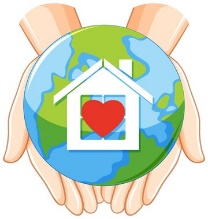 Once upon a time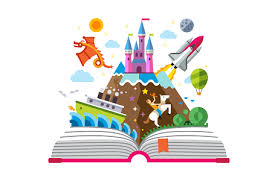 Where in the world?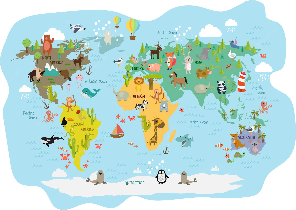 All creatures great and small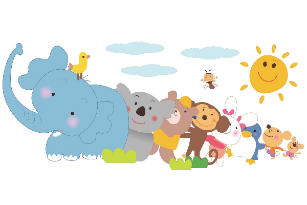 Growing and farms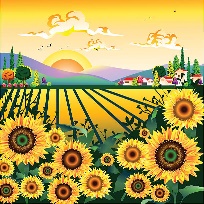 Do you like to be beside the seaside?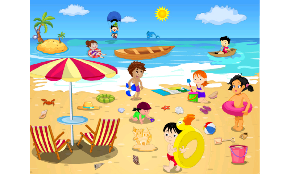 General themes (other themes may emerge from children’s interests)All about meMy familyOur community – where we liveBuildingsHuman and physical features of our local environmentOur schoolEmotionsMapsSpaceThe worldWeatherFairy talesThe GruffaloWoodland environmentsBakingOral hygieneChristmasContrasting environmentsNaming aspects of different environmentsChanging seasonsAfricaAntarcticMelting iceWeatherTravelAnimals – characteristics of animals and categories of animalsHabitatsMinibeastsLifecyclesEasterFood from farmsPlantsGrowing from babies to adultsHealthy eatingMapsSeasides in the pastSeaside activitiesSea creaturesHuman and physical features of the seasideFloating and sinkingPower of Reading/Drawing Club/High Quality texts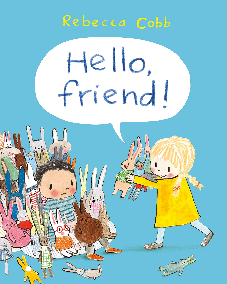 Hello, friend! By Rebecca Cobb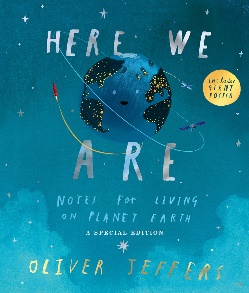 Here We Are by Oliver Jeffers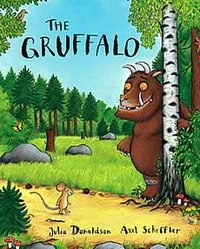 The Gruffalo by Julia Donaldson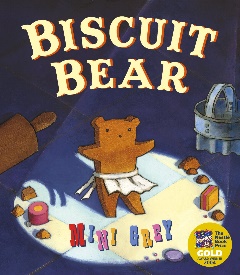 The Biscuit Bear by Mini Grey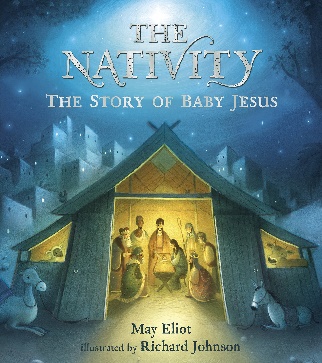 The Nativity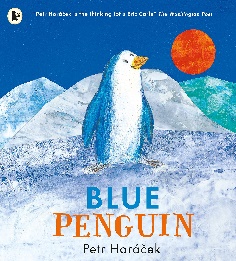 Blue Penguin by Petr Horacek 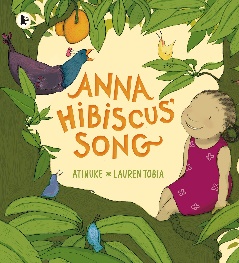 Anna Hibiscus Song by Atinuke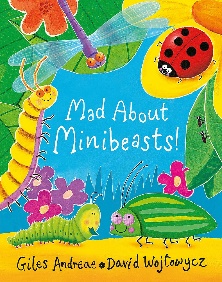 Mad About Minibeasts by Giles Andreae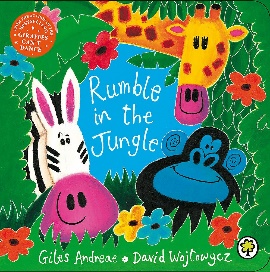 Rumble In The Jungle by Giles AndreaeDrawing ClubWhat the Ladybird HeardThree Little PigsRosie’s WalkJack and the beanstalkOliver’s VegetablesFarmer Duck Drawing ClubSnail and the WhaleBilly’s BucketThe Lighthouse Keeper’s LunchSharing a ShellClean Up!Blob FishThe Pirates are ComingTier 2/3 Vocabulary(bold text denotes vocabulary from Power of Reading texts)FriendSharingHelpfulExcitedQuietNoisyClassFamilyCommunityEmotionsPlanetEarthCountryTownStreetGlobeSpaceMoonLandSeaHotColdFlat BumpyPointyDryWetVolcanoWonderfulIcebergComplicatedConstellationStarsSunWeatherRainbowBodySkeletonHealthyBody parts (brain, heart, lungs etc)DifferentExtinctDaytimeNightPeacefulBusyStrollWoodUndergroundTerribleTusksClawsJawsRoastedSpedTreetopKnobblyTurned-outPoisonousWartStreamLogpilePricklesScrambledFavouriteScariestCreatureAfraidBurstingAstoundingStoryFictionWoodlandEnvironmentCooledAppetiteGazingMixtureCircusAcrobatsAeronautLoomingClamberFamiliarPlasterDeliciousBakingTemperatureCookedCarpenterAmazingBrightlyMankindAstonishedDecreedRegisterInnStablePeacefulMangerShepherdsFlockExpensiveGoldMyrrhFrankinsenseForetoldChristiansAdventCelebrationPenguinWanderedBeautifulRescuedLonelyOceanMagicalHugeDisappeared HorizonAntarcticaFrozenFreezingMeltingWinterWeatherSeasonsEnvironmentAmazingAfricaMangoCoolVerandaPoundingYamScatteringSavannahContinentContrastCultureChirrupScuttleMinibeastsSlitheringShelterScrummyDewFeelersRottenPinchersTrickArmyCocoonHiveLifecycleChrysalisHabitatCharacteristicsWaterholeLairFleasQuiversMuleRavenousGallopingFerociousProwlingCropsProducePlantsStemRootsFlowerPetalsSoilSunlightHealthyFarmyardHarvest(Further vocabulary is also explicity taught weekly during Drawing Club and Talk Through Stories sessions, detailed in weekly planning)Rock poolSubmarinesSeashoreBeachCoastLighthouseCliffsPierCoral reefDockTideHuman featuresPhysical features(Further vocabulary is also explicity taught weekly during Drawing Club and Talk Through Stories sessions, detailed in weekly planning)Reading Skills Progression RWIWord ReadingDevelop their phonological awareness to: Spot rhymes in familiar stories and poems. Count or clap syllables in a word. Recognise words with the same initial sound. Begin to read individual letters by saying the sounds for them.Begin to blend sounds into words, so that they can read short words made up of known letter– sound correspondences.   Begin to read CVC words containing known letter-sound correspondences. ComprehensionAsks questions about stories. Repeat words and phrases from familiar stories.Repeat new vocabulary in a context of a story. Has favourite books and seeks them out, to share with an adult, with another child, or to look at alone.Word ReadingDevelop their phonological awareness to: Spot rhymes in familiar stories and poems. Count or clap syllables in a word. Recognise words with the same initial sound. Begin to read individual letters by saying the sounds for them.Begin to blend sounds into words, so that they can read short words made up of known letter– sound correspondences.   Begin to read CVC words containing known letter-sound correspondences. ComprehensionAsks questions about stories. Repeat words and phrases from familiar stories.Repeat new vocabulary in a context of a story. Has favourite books and seeks them out, to share with an adult, with another child, or to look at alone.Word ReadingDevelop their phonological awareness to: Able to complete a rhyming string. Begin to use Fred fingers to identify how many sounds are in a word. Can supply words with the same initial sound for set 1 single sounds. Recognise all taught Set 1 sounds including some digraphs. Re-read phonetically decodable books to build up their confidence in word reading, their fluency and their understanding and enjoyment. Blend sounds into words, so that they can read short words made up of known letter– sound correspondences.   Read simple sentences containing known letter-sound correspondences containing 1 or 2 common exception words. ComprehensionAnswer questions about a text that has been read to them. Begin to predict what might happen next in a story.  Begin to use modelled vocabulary during role play for example in the Small World. Seeks familiar texts or stories to re-read in the book area. Requests favourite stories and poems for example during Vote for a story.Word ReadingDevelop their phonological awareness to: Able to complete a rhyming string. Begin to use Fred fingers to identify how many sounds are in a word. Can supply words with the same initial sound for set 1 single sounds. Recognise all taught Set 1 sounds including some digraphs. Re-read phonetically decodable books to build up their confidence in word reading, their fluency and their understanding and enjoyment. Blend sounds into words, so that they can read short words made up of known letter– sound correspondences.   Read simple sentences containing known letter-sound correspondences containing 1 or 2 common exception words. ComprehensionAnswer questions about a text that has been read to them. Begin to predict what might happen next in a story.  Begin to use modelled vocabulary during role play for example in the Small World. Seeks familiar texts or stories to re-read in the book area. Requests favourite stories and poems for example during Vote for a story.Word ReadingDevelop their phonological awareness to: Recognises and uses rhyme in daily conversation. Use Fred Fingers to segment and read words. Can identify words containing the same digraph or trigraph e.g ay- may, day, play. ELG Word Reading: Say a sound for each letter in the alphabet and at least 10 digraphs.  Read words consistent with their phonic knowledge by sound-blending   Read aloud simple sentences and books that are consistent with their phonic knowledge, including some common exception words.  ComprehensionELG Comprehension: Demonstrate understanding of what has been read to them by retelling stories and narratives using their own words and recently introduced vocabularyAnticipate – where appropriate – key events in stories  Use and understand recently introduced vocabulary during discussions about stories, non-fiction, rhymes and poems and during role-play. Can share a favourite book with a peer, retelling the story in their own way repeating known phrases from the text. ,Word ReadingDevelop their phonological awareness to: Recognises and uses rhyme in daily conversation. Use Fred Fingers to segment and read words. Can identify words containing the same digraph or trigraph e.g ay- may, day, play. ELG Word Reading: Say a sound for each letter in the alphabet and at least 10 digraphs.  Read words consistent with their phonic knowledge by sound-blending   Read aloud simple sentences and books that are consistent with their phonic knowledge, including some common exception words.  ComprehensionELG Comprehension: Demonstrate understanding of what has been read to them by retelling stories and narratives using their own words and recently introduced vocabularyAnticipate – where appropriate – key events in stories  Use and understand recently introduced vocabulary during discussions about stories, non-fiction, rhymes and poems and during role-play. Can share a favourite book with a peer, retelling the story in their own way repeating known phrases from the text. ,RWI Talk Through StoriesA Little Bit BraveRuby’s WorryMy Monster and MeRoom on the BroomCan’t You Sleep, Little Bear?Cottonwool ColinFive Minutes’ PeaceMissing RichmondAliens Love UnderpantsGecko’s EchoI’m in ChargeLost and FoundElmerThe Koala Who CouldThe Lion InsideThe Squirrels Who SquabbledHanda’s HenSonya’s ChickensSupertatoThe Wonky DonkeyThe Rainbow FishHugless DouglasThe Giant Jam SandwichTiddlerTypical Writing progressionLetter formationName WritingBeginning to write CVC words in line with phonic knowledgeLetter formationName WritingCVC wordsCVC words with sentence startersCaptionsCVC words with sentence startersCaptionsDictated sentencesCVC words with sentence startersCaptionsDictated/independent sentencesCaptionsDictated/independent sentencesMathsNCETM Mastering NumberWeek 1-5SubitisingCounting, Cardinality and OrdinalityCompositionComparisonWeek 6-10Counting, Cardinality and OrdinalityComparisonCompositionWeek 11-15SubitisingCounting, Cardinality and OrdinalityCompositionComparisonWeek 16-20Counting, Cardinality and OrdinalityComparisonCompositionSubitisingWeek 21-25Counting, Cardinality and OrdinalitySubitisingCompositionComparisonWeeks 26-31Review and assess – ComparisonReview and assess- counting beyond 20Review and assess – patterns within numbers to 10Review and assess – automatic recallReview and assess – understanding of numbers to 10Review and assess – subitising on a rekenrekMathsWhite Rose Getting to know you (2 weeks - baseline)Establish maths through routines (tens frame buses, 100 days in school, calendar activities)Match, Sort & Compare (2 weeks)Match objectsMatch pictures and objectsIdentify a setSort objects to a typeExplore sorting techniquesCreate sorting rulesCompare amountsTalk about measure and patterns (2 weeks)Compare sizeCompare massCompare capacityExplore simple patternsCopy and continue simple patternsCreate simple patternsIt’s Me 1, 2, 3 (2 weeks)Find 1, 2 and 3Subitise 1, 2 and 3Represent 1, 2 and 31 more1 lessComposition of 1, 2 and 3Circles and triangles (1 week)Identify and name circles and trianglesCompare circles and trianglesShapes in the environmentDescribe position1, 2, 3, 4, 5 (2 weeks)Find 4 and 5Subitise 4 and 5Represent 4 and 51 more1 lessComposition of 4 and 5Composition of 1-5Shapes with 4 sides (1 week)Identify and name shapes with 4 sidesCombine shapes with 4 sidesShapes in the environmentMy day and nightAlive in 5 (2 weeks)Introduce zeroFind 0 to 5Subitise 0 to 5Represent 0 to 51 more1 lessCompositionConceptual subitising to 5Mass and Capacity (1 week)Compare massFind a balanceExplore capacityCompare capacityGrowing 6, 7, 8 (2 weeks)Find 6, 7 and 8Represent 6, 7, and 81 more1 lessComposition of 6, 7 and 8Make pairs-odd and evenDouble to 8 (find a double)Double to 8 (make a double)Combine 2 groupsConceptual subitisingLength, Height and Time (1 week)Explore lengthCompare lengthExplore heightCompare heightTalk about timeOrder and sequence timeBuilding 9 and 10 (3 weeks)Find 9 and 10Compare numbers to 10Represent 9 and 10Conceptual subitising to 101 more1 lessComposition to 10Bonds to 10 (2 parts)Make arrangements of 10Bonds to 10 (3 parts)Doubles to 10 (find a double)Doubles to 10 (make a double)Explore even and oddExplore 3D shapes (2 weeks)Recognise and name 3D shapesFind 2D shapes within 3D shapesUse 3D shapes for tasks3D shapes in the environmentIdentify more complex patternsCopy and continue patternsPatterns in the environmentTo 20 and beyond (2 weeks)Build numbers beyond 10 (10-13)Continue patterns beyond 10 (10-13)Build numbers beyond 10 (14-20)Continue patterns beyond 10 (14-20)Verbal counting beyond 20Verbal counting patternsHow many now? (1 week)Add moreHow many did I add?Take awayHow many did I take away?Manipulate, compose and decompose (2 weeks)Select shapes for a purposeRotate shapesManipulate shapesExplain shape arrangementsCompose shapesDecompose shapesCopy 2D shape picturesFind 2D shapes within 3D shapesSharing and grouping (2 weeks)Explore sharingSharingExplore groupingGroupingEven and odd sharingPlay with and build doublesVisualise, build and map (3 weeks)Identify units of repeating patternsCreate own pattern rulesExplore own pattern rulesReplicate and build scenes and constructionsVisualise from different positionsDescribe positionsGive instructions to buildExplore mappingRepresent maps with modelsCreate own maps from familiar placesCreate own maps and plans from story situationsMake connections (1 week)Deepen understandingPatterns and relationshipsUnderstanding of the WorldScienceGeographyHistoryRETalk about who lives in our family Learn about different family dynamics.Learn about other people in our community. (DM - Talk about members of their immediate family and communityName and describe people who are familiar to them)Learn about how we have grown and changed since being babiesLocate on a map and talk about our local community of Hardwick (DM - Draw information from a simple map.)Learn that the United Kingdom is made up of 4 countries. Discuss the human and physical features of our local environment.Use an iPad to take photos of nature (DM - Describe what they see, hear and feel whilst outside.Explore the natural world around them.)Look at different environments in the world, including our own. (DM -Recognise some environments that are different to the one in which they live.)Learn about the importance of recycling to look after our planet.Explore the anatomy of a pumpkin and how the ingredients change when making pumpkin soupLearn about and notice the signs of Autumn. (DM - Understand the effect of changing seasons on the natural world around them. Explore the natural world around them.)Learn about the celebration of Diwali (DM – Recognise that people have different beliefs and celebrate special times in different ways.)Use adjectives to describe the characters in the story, comparing and contrasting them. (DM- Compare and contrast characters from stories, including figures from the past)Draw a map of the route the mouse took in the Gruffalo (DM - Draw information from a simple map.)Explore a woodland setting like in the Gruffalo. Discuss how this environment is different to the environment we live in.(DM - Explore the natural world around them. Describe what they see, hear and feel whilst outside Recognise some environments that are different from the one in which they live.)Learn the habitats of woodland animals. (DM - Explore the natural world around them)Bake apple crumble and discuss the mixing and changing of ingredients.Follow instructions to make shortbread biscuitsLearn the story of The Nativity(DM -Recognise that people have different beliefs and celebrate special times in different ways)Learn how Christmas was celebrated in the past compared to how it is celebrated now (DM - Comment on images of familiar situations in the past.)Learn how Christmas is celebrated in different ways around the world. (DM – Recognise that people have different beliefs and celebrate special times in different ways.)Learn about and notice the signs of Winter (DM - Understand the effect of changing seasons on the natural world around them. Explore the natural world around them.Describe what they see, hear and feel whilst outside)Observe how ice melts when it warms. (DM - Explore the natural world around them.)Compare the Antarctic environment and African environment, including comparing to our own. (DM - Recognise some environments that are different to the one in which they live.)Learn about the similarities and differences between life in UK and life in Africa. (DM - Recognise some similarities and differences between life in this country and life in other countries)Learn about the celebration of Lunar New Year (DM – Recognise that people have different beliefs and celebrate special times in different ways.)Learn the characteristics and categories of various minibeasts and animals. (DM - Explore the natural world around them)Learn the habitats of minibeasts and animals. (DM - Explore the natural world around them)Search for minibeasts in the outdoor area (DM - Explore the natural world around them.Describe what they see, hear and feel whilst outside)Learn about why bees are important for the environment (DM - Explore the natural world around them)Learn about the lifecycle of a frog, hen and butterfly. (DM - Explore the natural world around them)Learn about the celebration of Easter. (DM - Recognise that people have different beliefs and celebrate special times in different ways)Learn about the celebration of Holi. (DM - Recognise that people have different beliefs and celebrate special times in different ways)Draw a map of the farm in What the Ladybird Heard (DM - Draw information from a simple map)Learn about where food comes fromBake bread and explore the mixing and changing of ingredientsPlant potatoesLearn about the parts of a plant and what is needed to grow a plant (DM - Explore the natural world around them)Learn about making healthy food choicesLearn about various animals which live on a farm and the characteristics of these animals (DM - Explore the natural world around them)Learn about the celebration of Eid. (DM - Recognise that people have different beliefs and celebrate special times in different ways)Learn about how we have grown and changed since being babiesLearn about the human and physical features of the seasideLearn about various sea creatures and their characteristics (DM - Explore the natural world around them)Discuss natural resources which can be found at the seaside (DM - Explore the natural world around them.Describe what they see, hear and feel whilst outside)Explore objects which float and sink in water DM - Explore the natural world around them)Learn about seasides in the past and how they are different to now(DM - Comment on images of familiar situations in the past.)Learn about a famous pirate from the past (DM - Compare and contrast characters from stories,including figures from the past)ArtKapowDrawing: Marvellous MarksMark Making with Wax CrayonsMark Making with Felt TipsMark Making with ChalkObservational Pencil DrawingsDrawing FacesDrawing Faces in ColourAutumn Crafts: Nature WreathsPainting and mixed media: Paint my worldFinger PaintingOutdoor PaintingPainting to MusicCollage and Transient ArtLandscape CollageGroup ArtWinter Craft: Threaded snowflakesChristmas Craft: Salt dough decsCraft and design: Let's get craftyCutting SkillsThreading SkillsJoining MaterialsPaper SnakesSculpture and 3D: Creation stationSpring Craft: Petal Mandala SuncatchersEaster Craft: Egg Threading ClayPlaydough3D Landscape ArtDesigning Animal SculpturesCreating Animal SculpturesPainting Animal SculpturesCraft and design: Let's get craftyFlower DesignsTissue Paper FlowersPainting and mixed media: Paint my worldFinger PaintingOutdoor PaintingPainting to MusicCollage and Transient ArtLandscape CollageSummer Craft: Salt PaintingArtist focusPortraits by Pablo PicassoDrawing or painting self-portraits, colour mixing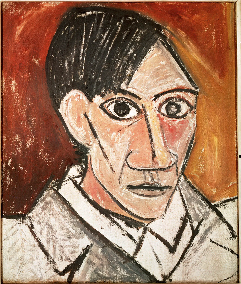 “Sunflowers” by Van GoghObservational drawing and painting, colour mixing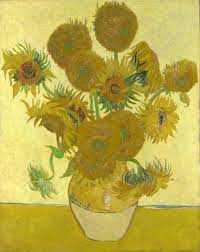 “Midnight Pumpkin” by Yayoi KusamaFinger painting and printing different sized dots using various tools, colour mixing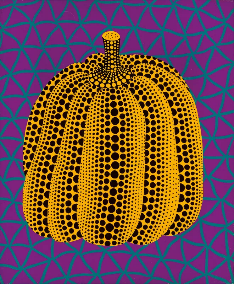 Jackson PollockUsing different methods to make firework paintings e.g. splatting, blowing, ‘drip painting’, colour mixing, working collaboratively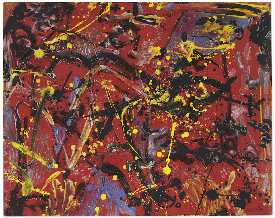 “Squares with Concentric Circles” by KandinskyUsing shapes, colour mixing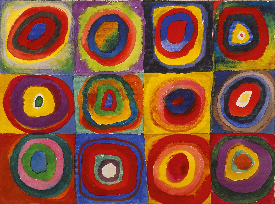 “Composition with Large Red Plane, Yellow, Black, Gray, and Blue” byPiet Mondrian Using shapes, colour mixing, drawing straight lines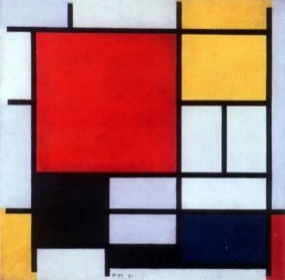 “Starry Night” by Van GoghOil pastels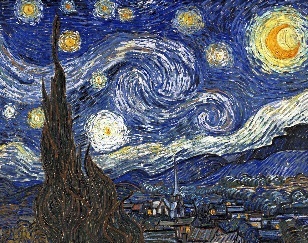 Esther MahlanguMaking pictures with shapesPrinting on fabric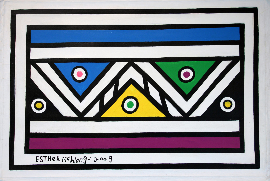 “The Snail” by Henri Matisse Collage, sticking, cutting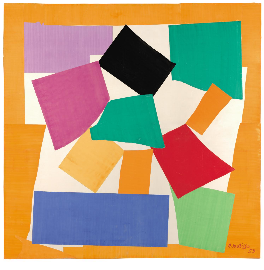 Dennis Wojtkiewicz Still-life fruit painting, colour mixing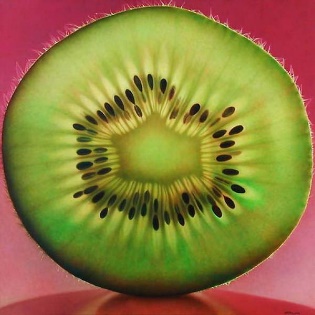 “The Great Wave off Kanagawa” by HokusaiOil pastels, observing shapes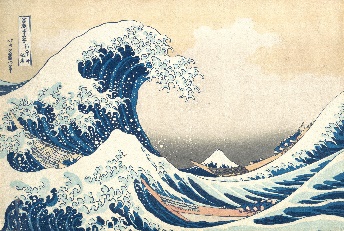 MusicCharangaAutumn 1: Me!Autumn 2: My Stories‘Our First Nativity’ songsSpring 1: Everyone!Spring 2: Our WorldSummer 1: Big Bear FunkSummer 2: Reflect, Rewind, ReplayPEComplete PEDance – Nursery RhymesLocomotion – Walking 1Locomotion – Jumping 1Attack v Defence – Games for UnderstandingGymnastics – High, Low, Over, Under (Gymnastics Coach)Ball Skills – Rackets, Bats and BallsComputingInformation TechnologyInformation TechnologyDigital Literacy (Safer Internet Day)Digital Literacy (Safer Internet Day)Computer ScienceComputer ScienceBritish ValuesAssemblies, RE & JigsawFundamental British Values underpin what it is to be a citizen in a modern and diverse Great Britain, valuing our communityand celebrating the diversity of the UK. These are not exclusive to being British and are shared by other democratic countries.Mutual respect: We are all unique. We respect differences between different people and their beliefs in our community, in this country and all around the world. All cultures are learned, respected, and celebrated.Mutual Tolerance: Everyone is valued, all cultures are celebrated and we all share and respect the opinions of others. Mutual tolerance of those with different faiths and beliefs and for those without faith.Rule of law: We all know that we have rules at school that we must follow. We know who to talk to if we do not feel safe. We know right from wrong. We recognise that we are accountable for our actions. We must work together as a team when it is necessary.Individual liberty: We all have the right to have our own views. We are all respected as individuals. We feel safe to have a go at new activities. We understand and celebrate the fact that everyone is different.Democracy: We all have the right to be listened to. We respect everyone and we value their different ideas and opinions. We have the opportunity to play with who we want to play with. We listen with intrigue and value and respect the opinions of others.Fundamental British Values underpin what it is to be a citizen in a modern and diverse Great Britain, valuing our communityand celebrating the diversity of the UK. These are not exclusive to being British and are shared by other democratic countries.Mutual respect: We are all unique. We respect differences between different people and their beliefs in our community, in this country and all around the world. All cultures are learned, respected, and celebrated.Mutual Tolerance: Everyone is valued, all cultures are celebrated and we all share and respect the opinions of others. Mutual tolerance of those with different faiths and beliefs and for those without faith.Rule of law: We all know that we have rules at school that we must follow. We know who to talk to if we do not feel safe. We know right from wrong. We recognise that we are accountable for our actions. We must work together as a team when it is necessary.Individual liberty: We all have the right to have our own views. We are all respected as individuals. We feel safe to have a go at new activities. We understand and celebrate the fact that everyone is different.Democracy: We all have the right to be listened to. We respect everyone and we value their different ideas and opinions. We have the opportunity to play with who we want to play with. We listen with intrigue and value and respect the opinions of others.Fundamental British Values underpin what it is to be a citizen in a modern and diverse Great Britain, valuing our communityand celebrating the diversity of the UK. These are not exclusive to being British and are shared by other democratic countries.Mutual respect: We are all unique. We respect differences between different people and their beliefs in our community, in this country and all around the world. All cultures are learned, respected, and celebrated.Mutual Tolerance: Everyone is valued, all cultures are celebrated and we all share and respect the opinions of others. Mutual tolerance of those with different faiths and beliefs and for those without faith.Rule of law: We all know that we have rules at school that we must follow. We know who to talk to if we do not feel safe. We know right from wrong. We recognise that we are accountable for our actions. We must work together as a team when it is necessary.Individual liberty: We all have the right to have our own views. We are all respected as individuals. We feel safe to have a go at new activities. We understand and celebrate the fact that everyone is different.Democracy: We all have the right to be listened to. We respect everyone and we value their different ideas and opinions. We have the opportunity to play with who we want to play with. We listen with intrigue and value and respect the opinions of others.Fundamental British Values underpin what it is to be a citizen in a modern and diverse Great Britain, valuing our communityand celebrating the diversity of the UK. These are not exclusive to being British and are shared by other democratic countries.Mutual respect: We are all unique. We respect differences between different people and their beliefs in our community, in this country and all around the world. All cultures are learned, respected, and celebrated.Mutual Tolerance: Everyone is valued, all cultures are celebrated and we all share and respect the opinions of others. Mutual tolerance of those with different faiths and beliefs and for those without faith.Rule of law: We all know that we have rules at school that we must follow. We know who to talk to if we do not feel safe. We know right from wrong. We recognise that we are accountable for our actions. We must work together as a team when it is necessary.Individual liberty: We all have the right to have our own views. We are all respected as individuals. We feel safe to have a go at new activities. We understand and celebrate the fact that everyone is different.Democracy: We all have the right to be listened to. We respect everyone and we value their different ideas and opinions. We have the opportunity to play with who we want to play with. We listen with intrigue and value and respect the opinions of others.Fundamental British Values underpin what it is to be a citizen in a modern and diverse Great Britain, valuing our communityand celebrating the diversity of the UK. These are not exclusive to being British and are shared by other democratic countries.Mutual respect: We are all unique. We respect differences between different people and their beliefs in our community, in this country and all around the world. All cultures are learned, respected, and celebrated.Mutual Tolerance: Everyone is valued, all cultures are celebrated and we all share and respect the opinions of others. Mutual tolerance of those with different faiths and beliefs and for those without faith.Rule of law: We all know that we have rules at school that we must follow. We know who to talk to if we do not feel safe. We know right from wrong. We recognise that we are accountable for our actions. We must work together as a team when it is necessary.Individual liberty: We all have the right to have our own views. We are all respected as individuals. We feel safe to have a go at new activities. We understand and celebrate the fact that everyone is different.Democracy: We all have the right to be listened to. We respect everyone and we value their different ideas and opinions. We have the opportunity to play with who we want to play with. We listen with intrigue and value and respect the opinions of others.Fundamental British Values underpin what it is to be a citizen in a modern and diverse Great Britain, valuing our communityand celebrating the diversity of the UK. These are not exclusive to being British and are shared by other democratic countries.Mutual respect: We are all unique. We respect differences between different people and their beliefs in our community, in this country and all around the world. All cultures are learned, respected, and celebrated.Mutual Tolerance: Everyone is valued, all cultures are celebrated and we all share and respect the opinions of others. Mutual tolerance of those with different faiths and beliefs and for those without faith.Rule of law: We all know that we have rules at school that we must follow. We know who to talk to if we do not feel safe. We know right from wrong. We recognise that we are accountable for our actions. We must work together as a team when it is necessary.Individual liberty: We all have the right to have our own views. We are all respected as individuals. We feel safe to have a go at new activities. We understand and celebrate the fact that everyone is different.Democracy: We all have the right to be listened to. We respect everyone and we value their different ideas and opinions. We have the opportunity to play with who we want to play with. We listen with intrigue and value and respect the opinions of others.PSEDJigsawJigsawBeing in My WorldI understand how it feels to belong and that we are similar and differentI can start to recognise and manage my feelingsI enjoy working with others to make school a good place to beI understand why it is good to be kind and use gentle handsI am starting to understand children’s rights and this means we should all be allowed to learn and playI am learning what being responsible meansJigsawCelebrating DifferenceI can identify something I am good at and understand everyone is good at different thingsI understand that being different makes us all specialI know we are all different but the same in some waysI can tell you why I think my home is special to meI can tell you how to be a kind friendI know which words to use to stand up for myself when someone says or does something unkindJigsawDreams and GoalsI understand that if I persevere I can tackle challengesI can tell you about a time I didn’t give up until I achieved my goalI can set a goal and work towards itI can use kind words to encourage peopleI understand the link between what I learn now and the job I might like to do when I’m olderI can say how I feel when I achieve a goal and know what it means to feel proudJigsawHealthy MeI understand that I need to exercise to keep my body healthyI understand how moving and resting are good for my bodyI know which foods are healthy and not so healthy and can make healthy eating choicesI know how to help myself go to sleep and understand why sleep is good for meI can wash my hands thoroughly and understand why this is important especially before I eat and after I go to the toiletI know what a stranger is and how to stay safe if a stranger approaches meJigsawRelationshipsI can identify some of the jobs I do in my family and how I feel like I belongI know how to make friends to stop myself from feeling lonelyI can think of ways to solve problems and stay friendsI am starting to understand the impact of unkind wordsI can use Calm Me time to manage my feelingsI know how to be a good friendJigsawChanging MeI can name parts of the bodyI can tell you some things I can do and foods I can eat to be healthyI understand that we all grow from babies to adultsI can express how I feel about moving to Year 1I can talk about my worries and/or the things I am looking forward to about being in Year 1I can share my memories of the best bits of this year in ReceptionREDiscovery REDiscovery RETheme: Special PeopleKey Question: What makes people special?Religions: Christianity, JudaismDiscovery RETheme: ChristmasConcept: IncarnationKey Question: What is Christmas?Religion: ChristianityDiscovery RETheme: CelebrationsKey Question: How do people celebrate?Religion: HinduismDiscovery RETheme: EasterConcept: SalvationKey Question: What is Easter?Religion: ChristianityDiscovery RETheme: StoriesKey Question: What can we learn from stories?Religions: Christianity, Islam, Hinduism, SikhismDiscovery RETheme: Special placesKey Question: What makes places special?Religions: Christianity, Islam, JudaismCultural Capital Opportunities (flexible to children’s interests and experiences)Immersive space – space weekCook pumpkin soup Learn about the celebration of DiwaliLearn about Stevie WonderBake apple crumble (Gruffalo crumble)Visit from fire service for bonfire nightTrip to Hardwick Park (Cycle A)/Wynyard Woodland Park (Cycle B)Learn about the origins of Bonfire NightLearn about the origins of HalloweenLearn about the reasons for and observe Remembrance DayTake part in a nativity playLearn about the celebration of ChristmasImmersive Space – Africa and Antarctica Adopt a penguinLearn about the celebration of Lunar New YearZooLab visit (Cycle A)/Butterfly World & Preston Park (Cycle B)InsectLore CaterpillarsLearn about the celebration of HoliLearn about the celebration of EasterPlanting seedsFarm trip (Cycle B)Make vegetable soupLearn about the celebration of EidSeaside trip (Cycle A)Immersive space – under the seaEventsRecycle WeekWorld Space WeekBlack History Month Diwali Outdoor Classroom Day Bonfire Night World Science Day Remembrance Day Children in Need World Nursery Rhyme Week Christmas Stay & PlayChristmas PartyNativity PlayChristmas FairChinese New Year RSPB Big Schools Bird WatchSafer Internet Day Random Act of Kindness Week Pancake DayValentine’s Day World Wildlife Day World Book Day Red Nose Day Holi Mother’s Day Easter Stay & PlayEid World Maths Day World Bee Day Pride Month World Ocean’s Day Healthy Eating WeekFather’s Day World Music Day Y1 TransitionSports DayCommunication & LanguagePersonal, Social & Emotional DevelopmentPhysical DevelopmentLiteracyMathematicsUnderstanding The WorldExpressive Art & DesignELG: Listening, Attention and UnderstandingListen attentively and respond to what they hear with relevant questions, comments and actions when being read to and during whole class discussions and small group interactions.Make comments about what they have heard and ask questions to clarify their understanding.Hold conversation when engaged in back-and-forth exchanges with their teacher and peersELG: SpeakingParticipate in small group, class and one-to-one discussions, offering their own ideas, using recently introduced vocabulary.Offer explanations for why things might happen, making use of recently introduced vocabulary from stories, non-fiction, rhymes and poems when appropriate.Express their ideas and feelings about their experiences using full sentences, including use of past, present and future tenses and making use of conjunctions, with modelling and support from their teacher.ELG: Self-RegulationShow an understanding of their own feelings and those of others, and begin to regulate their behaviouraccordingly.Set and work towards simple goals, being able to wait for what they want and control their immediate impulseswhen appropriate.Give focused attention to what the teacher says, responding appropriatelyeven when engaged in activity, and show an ability to follow instructions involving several ideas or actions.ELG: Managing SelfBe confident to try new activities and show independence, resilience andperseverance in the face of challenge.Explain the reasons for rules, know right from wrong and try to behave accordingly.Manage their own basic hygiene and personal needs, including dressing, going to the toilet and understandingthe importance of healthy food choices.ELG: Building RelationshipsWork and play cooperatively and take turns with others.Form positive attachments to adults and friendships with peers;.Show sensitivity to their own and to others’ needs.ELG: Gross Motor SkillsNegotiate space and obstacles safely, with consideration for themselves andothers.Demonstrate strength, balance and coordination when playing.Move energetically, such as running, jumping, dancing, hopping, skipping and climbing.ELG: Fine Motor SkillsHold a pencil effectively in preparation for fluent writing – using the tripod grip in almost all cases.Use a range of small tools, including scissors, paint brushes and cutlery.Begin to show accuracy and care when drawing.ELG: Comprehension Demonstrate understanding of what has been read to them by retelling stories and narratives using their own words and recently introduced vocabulary.Anticipate – where appropriate – key events in stories. Use and understand recently introduced vocabulary during discussions about stories, non-fiction, rhymes and poems and during roleplay.ELG: Word ReadingSay a sound for each letter in the alphabet and at least 10 digraphs.Read words consistent with their phonic knowledge by sound-blending.Read aloud simple sentences and books that are consistent with their phonic knowledge, including some common exception words.ELG: WritingWrite recognisable letters, most of which are correctly formed.Spell words by identifying sounds in them and representing the sounds with a letter or letters.Write simple phrases and sentences that can be read by others.ELG: NumberHave a deep understanding of number to 10, including the composition of each number;Subitise (recognise quantities without counting) up to 5Automatically recall (without reference to rhymes, counting or other aids) number bonds up to 5 (including subtraction facts) and some number bonds to 10, including double facts.ELG: Numerical Patterns Verbally count beyond 20, recognising the pattern of the counting system;Compare quantities up to 10 in different contexts, recognising when one quantity is greater than, less than or the same as the other quantity.Explore and represent patterns within numbers up to 10, including evens and odds, double facts and how quantities can be distributed equally.ELG: Past and PresentTalk about the lives of the people around them and their roles in society.Know some similarities and differences between things in the past and now, drawing on their experiences and what has been read in class.Understand the past through settings, characters and events encountered in books read in class and storytelling.ELG: People, Culture and CommunitiesDescribe their immediate environment using knowledge from observation, discussion, stories, non-fiction texts and maps.Know some similarities and differences between different religious and cultural communities in this country, drawing on their experiences and what has been read in class.Explain some similarities and differences between life in this country and life in other countries, drawing on knowledge from stories, non-fiction texts and – when appropriate – maps.ELG: The Natural WorldExplore the natural world around them, making observations and drawing pictures of animals and plants.Know some similarities and differences between the natural world around them and contrasting environments, drawing on their experiences and what has been read in class.Understand some important processes and changes in the natural world around them, including the seasons and changing states of matter.ELG: Creating with Materials Safely use and explore a variety of materials, tools and techniques, experimenting with colour, design, texture, form and function. Share their creations, explaining the process they have used;Make use of props and materials when role playing characters in narratives and stories.ELG: Being Imaginative and ExpressiveInvent, adapt and recount narratives and stories with peers and their teacher.Sing a range of well-known nursery rhymes and songs;Perform songs, rhymes, poems and stories with others, and – when appropriate – try to move in time with music.